Stypendyści Prezesa Rady MinistrówWśród naszych uczniów są Stypendyści Prezesa Rady Ministrów: rok szkolny 2006/2007) Natalia Dzwonkowska -  technik ekonomista Adam Drzewicki z Liceum Profilowanego rok szkolny 2007/2008 Martyna Hajduk - technik ekonomistaAdam Kotłowski z Liceum Profilowanego rok szkolny 2008/2009),Janina Szewiel -  technik ekonomista Adam Kotłowski- Liceum ProfilowaneRok szkolny 2009/2010Janina Szewiel -  technik ekonomistaTomasz Smukała z Liceum Profilowanego rok szkolny 2010/2011 Magdalena Labon - technik  ekonomista Marta Runowska z Liceum Profilowanego rok szkolny 2011/2012 Agnieszka Radke -  technik ekonomista  Katarzyna Muller z Liceum Profilowanego rok szkolny 2012/2013 Martyna Kwaśniewska -  technik ekonomista                 rok szkolny 2013/2014                                                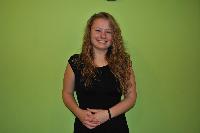                                                                                                             Patrycja Kolasińska - technik ekonomista                rok szkolny 2014/2015                                       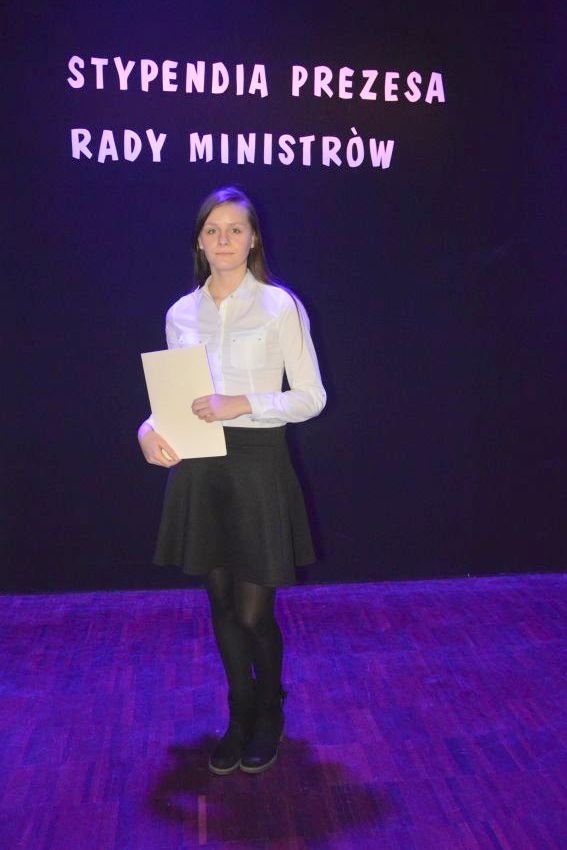                                                                                                      Weronika Szmidt  - technik ekonomista       rok szkolny 2015/2016                                                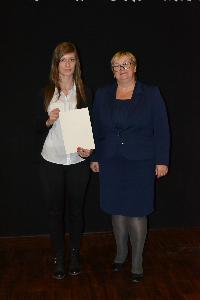                                                                                                 Agnieszka Formella - technik ekonomista              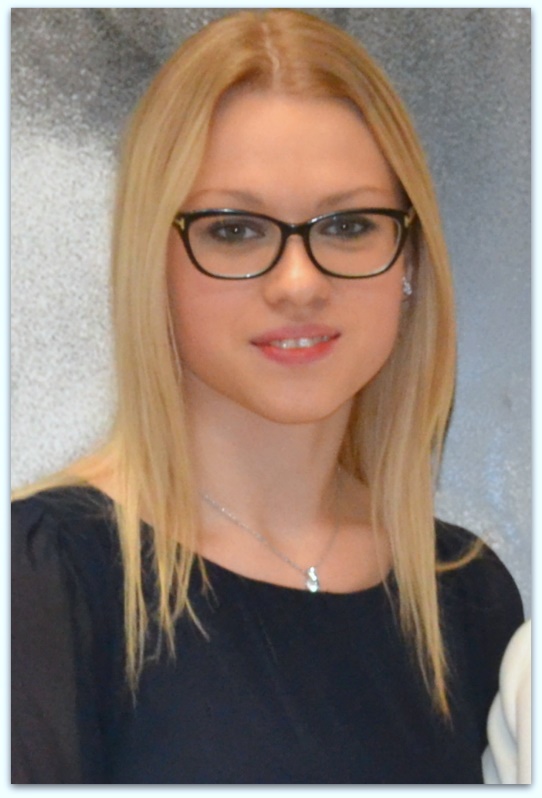                                                                           rok szkolny 2016/2017   Agata Seroka -  technik logistyk                           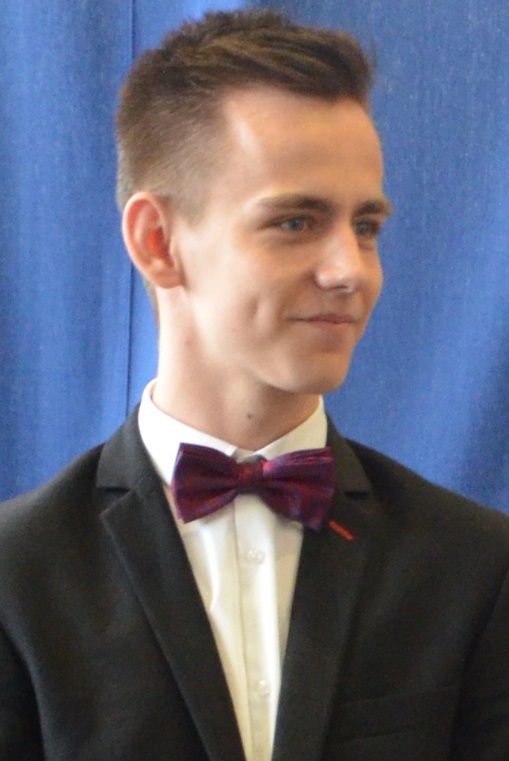 Stypendysta roku szkolnego 2017/2018  Michał Jankowski – technik ekonomista